Сумська міська рада VII СКЛИКАННЯ XXV СЕСІЯ                                                РІШЕННЯЗ метою  вирішення організаційно-технічних питань діяльності окремих виконавчих органів Сумської міської ради, створення умов для раціонального використання матеріальних, фінансових та людських ресурсів, приведення штатної чисельності працівників Департаменту соціального захисту населення Сумської міської ради відповідно до цілей, якості та завдань, що передбачені чинним законодавством у сфері соціального захисту населення, задля недопущення проявів соціального невдоволення населення через відсутність належної уваги та турботи щодо їх повсякденних потреб, а також враховуючи стійку динаміку у питанні збільшення пільгової категорії населення у зв’язку з подіями, які відбуваються на сході країни, наявність об’єктивної потреби по наданню допомоги їм у нових умовах, керуючись статтею 26 Закону України «Про місцеве самоврядування в Україні», Сумська міська радаВИРІШИЛА:Внести зміни до рішення Сумської міської ради від 27 липня 2016 року № 1031-МР «Про затвердження структури апарату та виконавчих органів Сумської міської ради, їх загальної штатної чисельності» (зі змінами), а саме:У пункті 2 рішення цифри та символ «720,5» замінити цифрами та символом «733,5».Пункт 4 розділу «Виконавчі органи Сумської міської ради» додатку до рішення викласти в новій редакції:«4. Департамент соціального захисту населення у складі:управління надання державної соціальної допомоги:відділ прийому громадян;консультативно-реєстраційний сектор;відділ прийняття рішень;відділ автоматизованої обробки інформації;управління грошових виплат, компенсацій та надання пільг:відділ виплати усіх видів соціальної допомоги;відділ персоніфікованого обліку пільг;відділ фінансування соціальних програм та заходів із соціального захисту населення:сектор планування видатків та моніторингу виконання заходів із соціального захисту населення;управління у справах інвалідів, людей похилого віку та надання соціальних послуг:відділ з питань надання соціальних послуг;відділ соціальної політики інвалідів, ветеранів війни та постраждалих внаслідок аварії на ЧАЕС;управління соціально-трудових відносин:відділ контролю за призначенням і виплатою пенсій;сектор з питань опіки та піклування повнолітніх недієздатних осіб;відділ юридичного забезпечення;відділ бухгалтерського обліку та звітності;відділ державних соціальних інспекторів;відділ програмно-технічного забезпечення;сектор кадрової роботи та контролю;».	2. Дане рішення набирає чинності з 01 травня 2017 року.Секретар Сумської міської ради					А.В. БарановВиконавець:  Масік Т.О.__________ 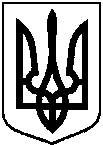 від 26 квітня 2017 року № 2084-МРм. СумиПро внесення змін до рішення Сумської міської ради від 27 липня 2016 року               № 1031-МР «Про затвердження структури апарату та виконавчих органів Сумської міської ради, їх загальної штатної чисельності» (зі змінами)